Техническое описание включает в себя следующие разделы:1. ВВЕДЕНИЕ	21.1. Название и описание профессиональной компетенции	21.2. ВАЖНОСТЬ И ЗНАЧЕНИЕ НАСТОЯЩЕГО ДОКУМЕНТА	51.3. АССОЦИИРОВАННЫЕ ДОКУМЕНТЫ	52. СПЕЦИФИКАЦИЯ СТАНДАРТА WORLDSKILLS (WSSS)	62.1. ОБЩИЕ СВЕДЕНИЯ О СПЕЦИФИКАЦИИ СТАНДАРТОВ WORLDSKILLS (WSSS)	63. ОЦЕНОЧНАЯ СТРАТЕГИЯ И ТЕХНИЧЕСКИЕ ОСОБЕННОСТИ ОЦЕНКИ	113.1. ОСНОВНЫЕ ТРЕБОВАНИЯ	114. СХЕМА ВЫСТАВЛЕНИЯ ОЦЕНки	124.1. ОБЩИЕ УКАЗАНИЯ	124.2. КРИТЕРИИ ОЦЕНКИ	124.3. СУБКРИТЕРИИ	134.4. АСПЕКТЫ	134.5. МНЕНИЕ СУДЕЙ (СУДЕЙСКАЯ ОЦЕНКА)	144.6. ИЗМЕРИМАЯ ОЦЕНКА	154.7. ИСПОЛЬЗОВАНИЕ ИЗМЕРИМЫХ И СУДЕЙСКИХ ОЦЕНОК	154.8. СПЕЦИФИКАЦИЯ ОЦЕНКИ КОМПЕТЕНЦИИ	154.9. РЕГЛАМЕНТ ОЦЕНКИ	205. КОНКУРСНОЕ ЗАДАНИЕ	215.1. ОСНОВНЫЕ ТРЕБОВАНИЯ	215.2. СТРУКТУРА КОНКУРСНОГО ЗАДАНИЯ	225.3. ТРЕБОВАНИЯ К РАЗРАБОТКЕ КОНКУРСНОГО ЗАДАНИЯ	225.4. РАЗРАБОТКА КОНКУРСНОГО ЗАДАНИЯ	246. ТРЕБОВАНИЯ ОХРАНЫ ТРУДА И ТЕХНИКИ БЕЗОПАСНОСТИ	246.1 ТРЕБОВАНИЯ ОХРАНЫ ТРУДА И ТЕХНИКИ БЕЗОПАСНОСТИ НА ЧЕМПИОНАТЕ	247. МАТЕРИАЛЫ И ОБОРУДОВАНИЕ	247.1. ИНФРАСТРУКТУРНЫЙ ЛИСТ	247.2. МАТЕРИАЛЫ, ОБОРУДОВАНИЕ И ИНСТРУМЕНТЫ В ИНСТРУМЕНТАЛЬНОМ ЯЩИКЕ (ТУЛБОКС, TOOLBOX)	257.3. МАТЕРИАЛЫ И ОБОРУДОВАНИЕ, ЗАПРЕЩЕННЫЕ НА ПЛОЩАДКЕ	277.4. ПРЕДЛАГАЕМАЯ СХЕМА КОНКУРСНОЙ ПЛОЩАДКИ	271. ВВЕДЕНИЕ1.1. Название и описание профессиональной компетенции1.1.1.	Название профессиональной компетенции: Дополнительное образование детей и взрослых.1.1.2.	Описание профессиональной компетенции.Дополнительное образование занимает важное место в системе непрерывного образования и структуре образования в России и включает в себя подвиды: дополнительное образование детей и взрослых, дополнительное профессиональное образование. Подвид «дополнительное образование детей и взрослых» указывает на то, что дополнительное образование включено в систему непрерывного образования в контексте современной парадигмы обучения на протяжении всей жизни, раздвигает границы возможностей дополнительного образования и снимает возрастные ограничения для обучающихся.Педагог дополнительного образования – это педагогический работник, основная цель вида профессиональной деятельности которого включает:организацию деятельности обучающихся по усвоению знаний, формированию умений и компетенций; создание педагогических условий для формирования и развития творческих способностей, удовлетворения потребностей в интеллектуальном, нравственном и физическом совершенствовании, укреплении здоровья, организации свободного времени, профессиональной ориентации; обеспечение достижения обучающимися результатов освоения дополнительных общеобразовательных программ (технической, художественной, физкультурно-спортивной, туристско-краеведческой, социально-педагогической, естественнонаучной направленности).В соответствии с Федеральным законом «Об образовании в Российской Федерации» дополнительные общеобразовательные программы могут реализовываться в дошкольных образовательных организациях (дополнительные общеразвивающие программы), в общеобразовательных и профессиональных образовательных организациях (дополнительные общеразвивающие и предпрофессиональные программы) (гл. 2, ст. 23).Дополнительные общеразвивающие программы реализуются как для детей, так и для взрослых. Дополнительные предпрофессиональные программы в сфере искусств, физической культуры и спорта реализуются для детей.От педагогов дополнительного образования зависит раскрытие потенциальных возможностей обучающихся, которые приходят в организации дополнительного образования, чтобы удовлетворить свою любознательность, на практике познакомиться с разными видами творческой деятельности, найти ответы на многие вопросы. Для этого компетентному педагогу необходимо учитывать в своей работе запросы обучающихся и их родителей (законных представителей), используя новые формы и методы работы, а также эффективные пути обучения и воспитания.Конкурс по компетенции «Педагог дополнительного образования» НАВЫКИ МУДРЫХ (выставочная) проводится для демонстрации и оценки знаний и навыков в области трудовых функций профстандарта «Педагог дополнительного образования детей и взрослых» (рег. № 513, утвержденный приказом Министерства труда и социальной защиты Российской Федерации от 5 мая 2018 года N 298н) и квалификации «Педагог дополнительного образования в избранной области деятельности», присваиваемой при освоении ФГОС СПО по специальности 44.02.03 «Педагогика дополнительного образования». В соревнованиях по компетенции «Педагог дополнительного образования» НАВЫКИ МУДРЫХ (выставочная) могут участвовать педагоги дополнительного образования и преподаватели специальностей среднего профессионального образования «Образование и педагогические науки», реализующие ФГОС СПО 44.02.03 «Педагогика дополнительного образования» в возрасте 50 лет и старше.  Цель соревнования заключается в оценке профессиональных знаний, умений и навыков участников конкурса в рамках профессии. Участники должны выполнить задания, определяемые Техническим описанием компетенции, в идентичной обстановке. Конкурсное задание должно быть выполнено в соответствии с:Федеральным законом «Об образовании в РФ» от 25.12.2018 г. №497-ФЗ (с изменениями на 08.06.2020 г.);Профессиональным стандартом педагога дополнительного образования детей и взрослых (приказ  Министерства труда и социальной защиты Российской Федерации «Об утверждении профессионального стандарта «Педагог дополнительного образования детей и взрослых» от 05.05.2018 г. №298н);Концепцией развития дополнительного образования детей (распоряжение Правительства РФ «Об утверждении Концепции развития дополнительного образования детей» от 04.09.2014 г. №1726-р);Приказом «Об утверждении Порядка организации и осуществления образовательной деятельности по дополнительным общеобразовательным программам» от 09.11.2018 г. №196 (с изменениями на 05.09.2020 г.);Письмом «О примерных требованиях к программам дополнительного образования детей» от 11.12.2006 г. №06-1844; Письмом «Методические рекомендации по проектированию дополнительных общеразвивающих программ (включая разноуровневые программы» от 18.11.2015 г. №09-3242;Санитарно-эпидемиологические правила и нормативы СП 2.4. 3648-20 «Санитарно-эпидемиологические требования к организациям воспитания и обучения, отдыха и оздоровления детей и молодежи» (утвержденный постановлением Главного государственного санитарного врача Российской Федерации от 28.09.2020 № 28).1.2. ВАЖНОСТЬ И ЗНАЧЕНИЕ НАСТОЯЩЕГО ДОКУМЕНТАДокумент содержит информацию о стандартах, которые предъявляются участникам для возможности участия в соревнованиях, а также принципы, методы и процедуры, которые регулируют соревнования. При этом WSR признаёт авторское право WorldSkills International (WSI). WSR также признаёт права интеллектуальной собственности WSI в отношении принципов, методов и процедур оценки.Каждый эксперт и участник должен знать и понимать данное Техническое описание.1.3. АССОЦИИРОВАННЫЕ ДОКУМЕНТЫПоскольку данное Техническое описание содержит лишь информацию, относящуюся к соответствующей профессиональной компетенции, его необходимо использовать совместно со следующими документами:WSR, Регламент проведения чемпионата;WSR, онлайн-ресурсы, указанные в данном документе;WSR, политика и нормативные положения;Инструкция по охране труда и технике безопасности по компетенции.2. СПЕЦИФИКАЦИЯ СТАНДАРТА WORLDSKILLS (WSSS)2.1. ОБЩИЕ СВЕДЕНИЯ О СПЕЦИФИКАЦИИ СТАНДАРТОВ WORLDSKILLS (WSSS)WSSS определяет знание, понимание и конкретные компетенции, которые лежат в основе лучших международных практик технического и профессионального уровня выполнения работы. Она должна отражать коллективное общее понимание того, что соответствующая рабочая специальность или профессия представляет для промышленности и бизнеса.Целью соревнования по компетенции является демонстрация лучших международных практик, как описано в WSSS и в той степени, в которой они могут быть реализованы. Таким образом, WSSS является руководством по необходимому обучению и подготовке для соревнований по компетенции.В соревнованиях по компетенции проверка знаний и понимания осуществляется посредством оценки выполнения практической работы. Отдельных теоретических тестов на знание и понимание не предусмотрено.WSSS разделена на четкие разделы с номерами и заголовками.Каждому разделу назначен процент относительной важности в рамках WSSS. Сумма всех процентов относительной важности составляет 100.В схеме выставления оценок и конкурсном задании оцениваются только те компетенции, которые изложены в WSSS. Они должны отражать WSSS настолько всесторонне, насколько допускают ограничения соревнования по компетенции.Схема выставления оценок и конкурсное задание будут отражать распределение оценок в рамках WSSS в максимально возможной степени. Допускаются колебания в пределах 5% при условии, что они не исказят весовые коэффициенты, заданные условиями WSSS.3. ОЦЕНОЧНАЯ СТРАТЕГИЯ И ТЕХНИЧЕСКИЕ ОСОБЕННОСТИ ОЦЕНКИ3.1. ОСНОВНЫЕ ТРЕБОВАНИЯ Стратегия устанавливает принципы и методы, которым должны соответствовать оценка и начисление баллов WSR.Экспертная оценка лежит в основе соревнований WSR. По этой причине она является предметом постоянного профессионального совершенствования и тщательного исследования. Накопленный опыт в оценке будет определять будущее использование и направление развития основных инструментов оценки, применяемых на соревнованиях WSR: схема выставления оценки, конкурсное задание и информационная система чемпионата (CIS).Оценка на соревнованиях WSR попадает в одну из двух категорий: измерение и судейское решение. Для обеих категорий оценки использование точных эталонов для сравнения, по которым оценивается каждый аспект, является существенным для гарантии качества.Схема выставления оценки должна соответствовать процентным показателям в WSSS. Конкурсное задание является средством оценки для соревнования по компетенции, и оно также должно соответствовать WSSS. Информационная система чемпионата (CIS) обеспечивает своевременную и точную запись оценок, что способствует надлежащей организации соревнований.Схема выставления оценки в общих чертах является определяющим фактором для процесса разработки Конкурсного задания. В процессе дальнейшей разработки Схема выставления оценки и Конкурсное задание будут разрабатываться и развиваться посредством итеративного процесса для того, чтобы совместно оптимизировать взаимосвязи в рамках WSSS и Стратегии оценки. Они представляются на утверждение Менеджеру компетенции вместе, чтобы демонстрировать их качество и соответствие WSSS.  4. СХЕМА ВЫСТАВЛЕНИЯ ОЦЕНки4.1. ОБЩИЕ УКАЗАНИЯВ данном разделе описывается роль и место Схемы выставления оценки, процесс выставления экспертом оценки конкурсанту за выполнение конкурсного задания, а также процедуры и требования к выставлению оценки.Схема выставления оценки является основным инструментом соревнований WSR, определяя соответствие оценки Конкурсного задания и WSSS. Она предназначена для распределения баллов по каждому оцениваемому аспекту, который может относиться только к одному модулю WSSS.Отражая весовые коэффициенты, указанные в WSSS Схема выставления оценок устанавливает параметры разработки Конкурсного задания. В зависимости от природы навыка и требований к его оцениванию может быть полезно изначально разработать Схему выставления оценок более детально, чтобы она послужила руководством к разработке Конкурсного задания. В другом случае разработка Конкурсного задания должна основываться на обобщённой Схеме выставления оценки. Дальнейшая разработка Конкурсного задания сопровождается разработкой аспектов оценки. В разделе 2.1 указан максимально допустимый процент отклонения, Схемы выставления оценки Конкурсного задания от долевых соотношений, приведенных в Спецификации стандартов.4.2. КРИТЕРИИ ОЦЕНКИОсновные заголовки Схемы выставления оценки являются критериями оценки. В некоторых соревнованиях по компетенции критерии оценки могут совпадать с заголовками разделов в WSSS; в других они могут полностью отличаться. Как правило, бывает от пяти до девяти критериев оценки, при этом количество критериев оценки должно быть не менее трёх. Независимо от того, совпадают ли они с заголовками, Схема выставления оценки должна отражать долевые соотношения, указанные в WSSS.Критерии оценки создаются лицом (группой лиц), разрабатывающим Схему выставления оценки, которое может по своему усмотрению определять критерии, которые оно сочтет наиболее подходящими для оценки выполнения Конкурсного задания. Сводная ведомость оценок, генерируемая CIS, включает перечень критериев оценки.Количество баллов, назначаемых по каждому критерию, рассчитывается CIS. Это будет общая сумма баллов, присужденных по каждому аспекту в рамках данного критерия оценки.4.3. СУБКРИТЕРИИКаждый критерий оценки разделяется на один или более субкритериев. Каждый субкритерий становится заголовком Схемы выставления оценок.В каждой ведомости оценок (субкритериев) указан конкретный день, в который она будет заполняться.Каждая ведомость оценок (субкритериев) содержит оцениваемые аспекты, подлежащие оценке. Для каждого вида оценки имеется специальная ведомость оценок. 4.4. АСПЕКТЫКаждый аспект подробно описывает один из оцениваемых показателей, а также возможные оценки или инструкции по выставлению оценок. В ведомости оценок подробно перечисляется каждый аспект, по которому выставляется отметка, вместе с назначенным для его оценки количеством баллов.Сумма баллов, присуждаемых по каждому аспекту, должна попадать в диапазон баллов, определенных для каждого раздела компетенции в WSSS. Она будет отображаться в таблице распределения баллов CIS, в следующем формате:4.5. МНЕНИЕ СУДЕЙ (СУДЕЙСКАЯ ОЦЕНКА)При принятии решения используется шкала 0–3. Для четкого и последовательного применения шкалы судейское решение должно приниматься с учетом:эталонов для сравнения (критериев) для подробного руководства по каждому аспектушкалы 0–3, где:0: исполнение не соответствует отраслевому стандарту;1: исполнение соответствует отраслевому стандарту;2: исполнение соответствует отраслевому стандарту и в некоторых отношениях превосходит его;3: исполнение полностью превосходит отраслевой стандарт и оценивается как отличное.Каждый аспект оценивают три эксперта, каждый эксперт должен произвести оценку, после чего происходит сравнение выставленных оценок. В случае расхождения оценок экспертов более чем на 1 балл, экспертам необходимо вынести оценку данного аспекта на обсуждение и устранить расхождение.4.6. ИЗМЕРИМАЯ ОЦЕНКАОценка каждого аспекта осуществляется тремя экспертами. Если не указано иное, будет присуждена только максимальная оценка или ноль баллов. Если в рамках какого-либо аспекта возможно присуждение оценок ниже максимальной, это описывается в Схеме оценки с указанием измеримых параметров.4.7. ИСПОЛЬЗОВАНИЕ ИЗМЕРИМЫХ И СУДЕЙСКИХ ОЦЕНОКОкончательное понимание по измеримым и судейским оценкам будет доступно, когда утверждена Схема оценки и Конкурсное задание. Приведенная таблица содержит приблизительную информацию и служит для разработки Оценочной схемы и Конкурсного задания.4.8. СПЕЦИФИКАЦИЯ ОЦЕНКИ КОМПЕТЕНЦИИОценка Конкурсного задания будет основываться на следующих критериях (модулях):Модуль A. Общекультурное развитие1. Разработка и представление самопрезентации участникаВНИМАНИЕ: для участников представляется ситуация и вопрос. Вопрос передается экспертам, он является одинаковым для всех участников. Его должен задавать один и тот же эксперт с одной и той же интонацией. Участникам предлагается ситуация (описанная выше) с учетом, которой необходимо выстроить свое выступление. Представленная выше ситуация является примерной и будет подлежать изменению (30 % изменений).Цель: продемонстрировать умение представлять себя с учетом заданной ситуации.Описание объекта: самопрезентация.Лимит времени на выполнение задания: 60 минут.Алгоритм выполнения задания: Подготовить содержание самопрезентации в соответствии с ситуацией.Подготовить содержание самопрезентации для демонстрации личностных и профессиональных качеств.Подобрать материалы для самопрезентации в соответствии с заданными условиями.Разработать сопроводительную презентацию в Microsoft PowerPoint с использованием программного обеспечения.Проверить презентацию на работоспособность, при необходимости исправить выявленные ошибки и скопировать на компьютер техническому эксперту.Подготовить ответ на вопрос от экспертов.Завершить выполнение задания.	Лимит времени на подготовку площадки, предоставление документации экспертам: 3 минуты.Алгоритм подготовки к представлению задания: Самостоятельно загрузить презентацию с флэш-носителя на компьютере технического эксперта.Перевести презентацию в режим демонстрации.Проверить переключение презентации кликером. Лимит времени на представление задания: 7 минут.Алгоритм представления задания: Сообщить экспертам о готовности представить задание.Представить себя с учетом заданной ситуации.Ответить на вопрос от экспертов.Сообщить экспертам о завершении представления задания. Модуль B: Организация деятельности обучающихся, направленной на освоение дополнительной общеобразовательной программы1. Разработка и представление плана-конспекта фрагмента основной части занятия для освоения обучающимися избранного вида деятельностиЦель: продемонстрировать умение организовывать и оформлять фрагмент основной части занятия с обучающимся.Описание объекта: план-конспект фрагмента основной части занятия для освоения обучающимися избранного вида деятельности (области дополнительного образования).Лимит времени на выполнение задания: 60 минут.Алгоритм выполнения задания: Разработать план-конспект фрагмента основной части учебного занятия в соответствии с заданным шаблоном с учетом раздела/ов дополнительной общеобразовательной программы и возрастной группы обучающихся в соответствии с заданным шаблоном в программе Microsoft Word. Подготовить его на бумажном носителе в печатном виде для передачи экспертам (5 экземпляров, остальное по усмотрению конкурсанта).В соответствии с содержанием фрагмента основной части занятия в плане-конспекте прописать:необходимый инвентарь/оборудование;музыкальное сопровождение.Завершить выполнение задания.Лимит времени на подготовку площадки, предоставление документации экспертам: 4 минуты.Алгоритм подготовки к представлению задания: Самостоятельно загрузить с флэш-носителя и открыть файл на компьютере технического эксперта.Вывести на печать нужное количество экземпляров.Раздать по экземпляру каждому эксперту в жюри и главному эксперту.Лимит времени на представление задания: 10 минут.Алгоритм представления задания: Сообщить экспертам о готовности представить задание.Представить фрагмент основной части занятия для освоения обучающимися избранного вида деятельности.Сообщить экспертам о завершении представления задания.Тематика занятия в соответствии с заданием. Модуль С: Обеспечение взаимодействия с родителями (законными представителями) обучающихся, осваивающих дополнительную общеобразовательную программу 1. Разработка и проведение фрагмента консультации для родителей (законных представителей) обучающихся ВНИМАНИЕ: для участников представляется тема и вопрос. Вопрос передается экспертам, он является одинаковым для всех участников. Тема консультации для родителей (законных представителей) обучающихся будет подлежать изменению (30% изменений).Цель: продемонстрировать умение проводить консультацию с родителями (законными представителями) обучающихся.Описание объекта: фрагмент консультации с родителями (законными представителями) обучающихся.Лимит времени на выполнение задания: 60 минут.Алгоритм выполнения задания: Сформулировать задачи фрагмента консультации в соответствии с заданной темой.Разработать план проведения фрагмента консультации в соответствии с заданной темой и возрастной аудиторией слушателей (предоставление на бумажном носителе экспертам не требуется).Определить содержание фрагмента консультации в соответствии с заданной темой.Разработать практические рекомендации для родителей (законных представителей) в соответствии с заданной темой.Отрепетировать выполнение задания.Подготовить ответ на вопрос от эксперта. Лимит времени на подготовку площадки, предоставление документации экспертам: 3 минуты.Алгоритм подготовки к представлению задания: 1. Самостоятельно загрузить с флэш-носителя и открыть файл на компьютере технического эксперта.2. Вывести на печать экземпляр выступления.Лимит времени на представление задания: 10 минут.Алгоритм представления задания: Сообщить экспертам о готовности представить задание.Провести фрагмента консультации для родителей (законных представителей) обучающихся. Ответить на вопрос от эксперта. Сообщить экспертам о завершении представления задания.4.9. РЕГЛАМЕНТ ОЦЕНКИГлавный эксперт и Заместитель Главного эксперта обсуждают и распределяют Экспертов по группам (состав группы не менее трех человек) для выставления оценок. Каждая группа должна включать в себя как минимум одного опытного эксперта. Эксперт не оценивает участника из своей организации.Оценка каждого задания для каждого Участника осуществляется по окончанию выступления всех участников в рамках одного задания, ежедневно.Эксперты будут разделены между собой на группы, с распределением, по возможности, равных оценок за измерения и судейских оценок. Состав групп будет определен Командой по управлению компетенцией так, чтобы в каждой группе существовало равновесие между новыми и опытными экспертами.Эксперты будут разделены на несколько групп для судейского оценивания, для этого должно быть не менее трех экспертов, в каждой группе по оценке.Если потребуются шаблоны, их приготовит Эксперт, назначенный менеджером компетенции, и проверят все Эксперты перед началом соревнований.Все оценки должны быть засвидетельствованы и подписаны тремя экспертами в каждой группе, а результаты подлежат регистрации.Ежедневно назначаются два Эксперта для проверки соблюдения норм охраны труда, техники безопасности.Беспристрастность	Участники, ожидающие демонстрации задания, не могут наблюдать за демонстрацией других Участников. Таким образом, исключается несправедливое преимущество Участников, демонстрирующих конкурсное задание не первыми.Все Участники находятся в комнате для Участников на протяжении всего соревнования. Они могут выходить за пределы зоны компетенции в обеденный перерыв и для посещения зон других компетенций в установленное время (указано в графике) в сопровождении добровольца. Встреча с командой/тим-лидером во время обеда обязательна.Для обеспечения последовательности Участники, ожидающие демонстрации своего конкурного задания, ожидают в специальном помещении на площадке соревнования. Во время ожидания Участникам разрешается иметь при себе материалы для чтения, не связанные с их компетенцией. В случае выхода из зоны компетенции по любой причине для них предусмотрено сопровождение.5. КОНКУРСНОЕ ЗАДАНИЕ5.1. ОСНОВНЫЕ ТРЕБОВАНИЯРазделы 2, 3 и 4 регламентируют разработку Конкурсного задания. Рекомендации данного раздела дают дополнительные разъяснения по содержанию КЗ. Продолжительность Конкурсного задания не должна быть более 8 часов. Возрастной ценз участников для выполнения Конкурсного задания от 50 лет. Вне зависимости от количества модулей, КЗ должно включать оценку по каждому из разделов WSSS.Конкурсное задание не должно выходить за пределы WSSS.Оценка знаний участника должна проводиться исключительно через практическое выполнение Конкурсного задания.При выполнении Конкурсного задания не оценивается знание правил и норм WSR.5.2. СТРУКТУРА КОНКУРСНОГО ЗАДАНИЯКонкурсное задание содержит 4 модуля:Модуль А. Общекультурное развитие. Модуль В. Организация деятельности обучающихся, направленной на освоение дополнительной общеобразовательной программы.Модуль С. Обеспечение взаимодействия с родителями (законными представителями) обучающихся, осваивающих дополнительную общеобразовательную программу.5.3. ТРЕБОВАНИЯ К РАЗРАБОТКЕ КОНКУРСНОГО ЗАДАНИЯОбщие требования:Задания всех трёх модулей воспроизводят реальные направления в данной отрасли. Каждый модуль вкючает в себя выполнение задания в течение как минимум одного часа на Участника. Модули Конкурсного задания имеют различную длительность. Она отображается в расписании.Необходимо одновременное выполнение задания всеми Конкурсантами.Длительность. Общее время на выполнение задания дня соответствует заданию/заданиям. На выполнение каждого задания дается не более 1 часа 15 минут; максимальное общее время соревнования не превышает 8 часов, а в целом составляет 3 ч. 37 мин. часов по конкретной компетенции. Время планирования и выполнения работ может отличаться в зависимости от дня соревнования.Конкурсное задание состоит из следующих модулей:Модуль A. Общекультурное развитие1. Разработка и представление самопрезентации участника.Модуль B. Организация деятельности обучающихся, направленной на освоение дополнительной общеобразовательной программы1. Разработка и представление фрагмента основной части занятия для освоения обучающимися избранного вида деятельности. Модуль С. Обеспечение взаимодействия с родителями (законными представителями) обучающихся, осваивающих дополнительную общеобразовательную программу1. Разработка и проведение фрагмента консультации для родителей (законных представителей) обучающихся. Требования к конкурсной площадке:1.	Конкурсная площадка включает в себя 4 зоны:Зона № 1 – зона для демонстрации участниками конкурсного задания. Зона № 2 – зона экспертов.Зона № 3 – зона подготовки, включает в себя рабочие посты участников с техническим оборудованием, идентичным для каждого поста.Зона № 4 – комнаты экспертов, участников. Каждая комната имеет свою застройку и внутреннюю инфраструктуру. Компоновка рабочего места участника:Схема компоновки рабочего места приводится только для справки.5.4. РАЗРАБОТКА КОНКУРСНОГО ЗАДАНИЯКонкурсное задание разрабатывается по образцам, представленным Менеджером компетенции на форуме WSR (http://forum.worldskills.ru). Представленные образцы Конкурсного задания должны меняться один раз в год.6. ТРЕБОВАНИЯ охраны труда и ТЕХНИКИ БЕЗОПАСНОСТИ6.1 ТРЕБОВАНИЯ ОХРАНЫ ТРУДА И ТЕХНИКИ БЕЗОПАСНОСТИ НА ЧЕМПИОНАТЕСм. документацию по технике безопасности и охране труда предоставленные оргкомитетом чемпионата.7. МАТЕРИАЛЫ И ОБОРУДОВАНИЕ7.1. ИНФРАСТРУКТУРНЫЙ ЛИСТИнфраструктурный лист включает в себя всю инфраструктуру, оборудование и расходные материалы, которые необходимы для выполнения Конкурсного задания. Инфраструктурный лист обязан содержать пример данного оборудования и его чёткие и понятные характеристики в случае возможности приобретения аналогов. При разработке Инфраструктурного листа для конкретного чемпионата необходимо руководствоваться Инфраструктурным листом, размещённым на форуме экспертов Менеджером компетенции. На каждом конкурсе Технический администратор площадки должен проводить учет элементов инфраструктуры. Список не должен включать элементы, которые попросили включить в него эксперты или конкурсанты, а также запрещенные элементы.По итогам соревнования, в случае необходимости, Технический администратор площадки и Главный эксперт должны дать рекомендации Оргкомитету чемпионата и Менеджеру компетенции об изменениях в Инфраструктурном листе.7.2. МАТЕРИАЛЫ, ОБОРУДОВАНИЕ И ИНСТРУМЕНТЫ В ИНСТРУМЕНТАЛЬНОМ ЯЩИКЕ (ТУЛБОКС, TOOLBOX)7.2.1. Участники пользуются материалами и инструментами со стола с реквизитом.7.2.2. Материалы контент-папки (входящие в тулбокс) участник может принести с собой допустимы только для Модуля А.1 Общекультурное развитие А.Состав Тулбокса (контент-папки) неопределенный, т.е. формируется участником индивидуально.Главный эксперт оставляет за собой право отказать участнику в использовании материалов контент-папки, описанных им для выполнения вышеперечисленных заданий в случаи, если сочтет их дающими несправедливое преимущество.Все материалы, которые участник может принести с собой для выполнения данного модуля (заранее согласованные с Главным экспертом) должны быть представлены на площадке не позднее, чем за 1 день до начала чемпионата (т.е. в день С-1). Описание тулбокса оформляется согласно Приложению и заверяется участником, главным и техническим экспертом.Приложение 1. Описание тулбоксаОПИСАНИЕ ТУЛБОКСАФИО конкурсантаДополнительная информация: заполнить в случае необходимостиКонкурсант                                                         __________	  _______________________                                                              подпись		  	    ФИООтметка о проверке тулбокса:Главный эксперт                                             __________	  _______________________                                                              подпись		  	    ФИОТехнический администраторплощадки                                                          __________	   _______________________                                                             подпись             	                 ФИОДанный документ согласовывается Главным экспертом на стадии подготовки к чемпионату, в день С-1 сдается в распечатанном виде в 1 экземпляре с подписью конкурсанта 7.3. МАТЕРИАЛЫ И ОБОРУДОВАНИЕ, ЗАПРЕЩЕННЫЕ НА ПЛОЩАДКЕУчастникам и экспертам не разрешается иметь при себе мобильные телефоны, флеш-накопители, фото- и видеокамеры, блокноты и иные записи, ноутбуки, планшеты и иные современные гаджеты дающие превосходство над другими участниками, кроме тех, которые используются в задании и прошли определенную процедуру проверки.Любые материалы и оборудование, имеющиеся при себе у Участников, необходимо предъявить Экспертам. 7.4. ПРЕДЛАГАЕМАЯ СХЕМА КОНКУРСНОЙ ПЛОЩАДКИСхема конкурсной площадки. 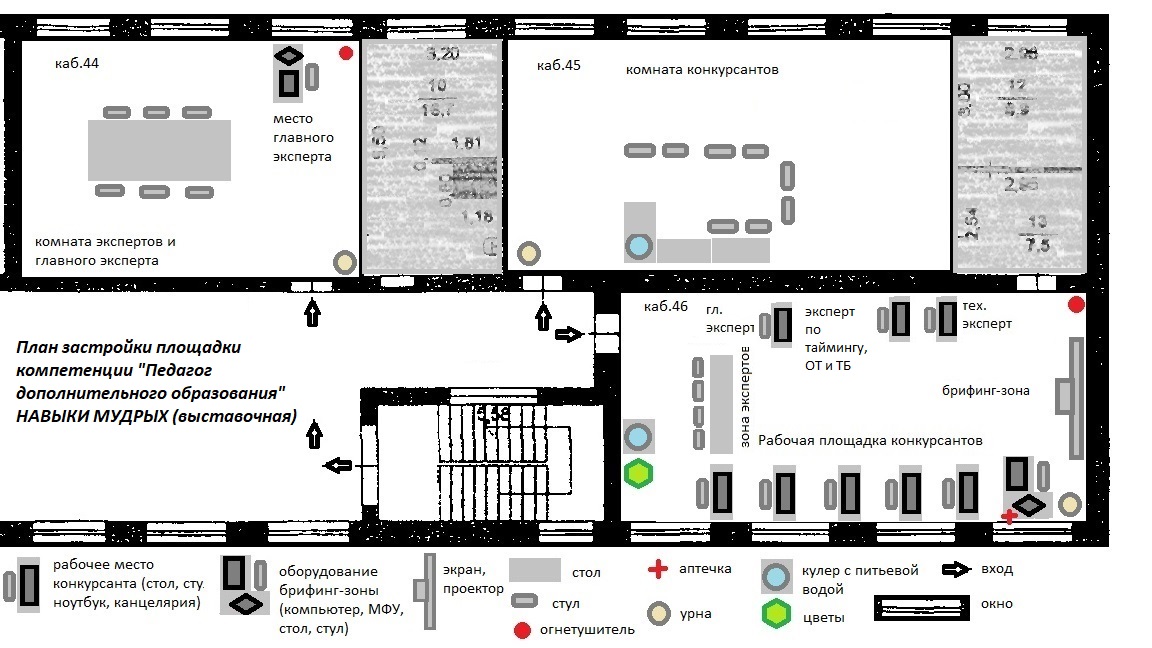 РазделРазделВажность(%)1Соблюдение санитарных норм и правил профилактики травматизма, обеспечение охраны жизни и здоровья обучающихся31Специалист должен знать и понимать:специфику подготовки учебного оборудования перед началом деятельности (осмотр-тестирование); специфику расстановки субъектов и размещения инвентаря/оборудования в зависимости от избранного вида деятельности (области дополнительного образования); требования к внешнему виду в зависимости от избранного вида деятельности (области дополнительного образования);существующие Санитарно-эпидемиологические правила и нормативы,  правила безопасности; специфику планирования времени в зависимости от избранного вида деятельности (области дополнительного образования);существующие правила по окончанию избранного вида деятельности;существующие правила зонирования места проведения в зависимости от избранного вида деятельности (области дополнительного образования).Специалист должен уметь:осуществлять подготовку учебного оборудования перед началом (осмотр-тестирование) с учетом специфики избранного вида деятельности и существующих правил безопасности и Санитарно-эпидемиологических правил и нормативов; осуществлять расстановку субъектов и размещение инвентаря/оборудования с учетом существующих правил безопасности, Санитарно-эпидемиологических правил и нормативов;выполнять требования к внешнему виду в зависимости от избранного вида деятельности (области дополнительного образования), с учетом существующих правил безопасности и санитарно-гигиенических норм;осуществлять страховку и самостраховку в зависимости от избранного вида деятельности (области дополнительного образования), с учетом существующих правил безопасности и санитарно-гигиенических норм;соблюдать требования Санитарно-эпидемиологических правил и нормативов в зависимости от избранного вида деятельности (области дополнительного образования) и вида учебного оборудования;планировать распределение времени в зависимости от избранного вида деятельности (области дополнительного образования);соблюдать существующие правила по окончанию избранного вида деятельности;соблюдать правила зонирования места проведения в зависимости от избранного вида деятельности (области дополнительного образования).2Разработка и оформление методической документации, презентационного материала (текстовый, цифровой) в соответствии с установленными требованиями14Специалист должен знать и понимать:требования, предъявляемые к разработке и оформлению документов в зависимости от избранного вида деятельности (области дополнительного образования);требования, предъявляемые к разработке и оформлению презентационного материала (текстового и  цифрового) в зависимости от избранного вида деятельности (области дополнительного образования).Специалист должен уметь:разрабатывать и оформлять документы в зависимости от избранного вида деятельности (области дополнительного образования) и предъявляемых требований;разрабатывать и оформлять презентационный материал (текстовый и  цифровой) в зависимости от избранного вида деятельности (области дополнительного образования) и предъявляемых требований.3Планирование, организация и проведение мероприятий, совместной деятельности с обучающимися, направленной на освоение дополнительной общеобразовательной программы17Специалист должен знать и понимать:требования к формулировке цели и задач;требования к профессиональной терминологии;требования к отбору содержания в зависимости от целеполагания, вида деятельности (области дополнительного образования, направленности) и возрастных особенностей;требования к показу в зависимости от вида деятельности и возрастных особенностей;специфику, назначение, применение всего учебного оборудования и инвентаря;анатомо-физиологические, психолого-педагогические особенности обучающихся;эффективность применения различных методов, приемов, методик и форм организации в зависимости от вида деятельности и возрастных особенностей;способы осуществления контроля и исправления ошибок.Специалист должен уметь:определять и формулировать цель и задачи в зависимости от избранного вида деятельности (области дополнительного образования), возрастных особенностей и заданных условий;грамотно применять профессиональную терминологию;осуществлять отбор содержания в зависимости от целеполагания, вида деятельности и возрастных особенностей;демонстрировать способы, приемы деятельности в избранной области дополнительного образования;отбирать и применять учебное оборудование и инвентарь с учетом их специфики и назначения;учитывать анатомо-физиологические, психолого-педагогические особенности обучающихся при организации и проведении различных видов деятельности;осуществлять отбор и применять различные методы, приемы, методики и формы организации в зависимости от вида деятельности и возрастных особенностей;осуществлять контроль за техникой выполнения и исправлять ошибки.4Осуществление коммуникации с обучающимися в ходе освоения дополнительной общеобразовательной программы21Специалист должен знать и понимать:значение вербальных средств общения при осуществлении коммуникации;значение невербальных средств общения при осуществлении коммуникации.Специалист должен уметь:выстраивать монолог и диалог;поддерживать аудиальный и визуальный контакт с аудиторией;понимать суть запроса аудитории и оперативно подбирать целесообразные способы решения их запросов;использовать методы убеждения и аргументации своей позиции; использовать навыки активного слушания, навыки влияния и работы с возражениями;применять жесты/мимику при осуществлении коммуникации.5Использование современных технологий в процессе организации деятельности обучающихся, направленной на освоение дополнительной общеобразовательной программы17Специалист должен знать и понимать: возможности использования и принципы работы современных образовательных технологий для демонстрации различных видов деятельности;возможности новейших технологий и учебного оборудования для организации занятий обучающихся, направленной на освоение дополнительной общеобразовательной программы;возможности использования и принципы работы с интерактивным оборудованием для демонстрации различных видов деятельности.Специалист должен уметь:применять новейшие технологии и оборудование для организации деятельности обучающихся, направленной на освоение дополнительной общеобразовательной программы;применять современные образовательные технологии;использовать программное обеспечение для разработки интерактивных занятий, рекламно-информационного материала, обработки и монтажа аудиозаписей, демонстрации различных видов деятельности;применять правила работы с интерактивным оборудованием.Всего100КритерийКритерийКритерийКритерийКритерийИтого баллов за раздел WSSSБАЛЛЫ СПЕЦИФИКАЦИИ СТАНДАРТОВ WORLDSKILLS НА КАЖДЫЙ РАЗДЕЛВЕЛИЧИНА ОТКЛОНЕНИЯРазделы Спецификации стандарта WS (WSSS)ABDРазделы Спецификации стандарта WS (WSSS)14,906,905,6517,4517,450Разделы Спецификации стандарта WS (WSSS)21,500,500,002,002,000Разделы Спецификации стандарта WS (WSSS)312,9524,7518,0055,7055,700Разделы Спецификации стандарта WS (WSSS)410,955,706,2022,8522,850Разделы Спецификации стандарта WS (WSSS)52,500,000,002,502,500Итого баллов за критерий32,337,8529,851001000КритерийКритерийБаллыБаллыБаллыМнение судейИзмеримаяВсегоAОбщекультурное развитие. 20,3012,0032,30BОрганизация деятельности обучающихся, направленной на освоение дополнительной общеобразовательной программы.24,8513,0037,85CОбеспечение взаимодействия с родителями (законными представителями) обучающихся, осваивающих дополнительную общеобразовательную программу.21,858,0029,85Всего67,0033,00100,00№ п/пСитуация для участникаВопрос от экспертов1Тема консультации для родителей (законных представителей) обучающихсяВопрос от экспертов№НаименованиеЕдиница измеренияКол-воПримечаниеВлажные салфеткиУп.1Для обработки рук и поверхностейФлэш-накопитель с контент-папкой:Шт.1Для выполнения задания модуля А (оформление презентации)2.1Файл Личное фото.jpgШт.12.2Файл Диплом об образовании.jpg Шт.12.3Папка Курсы повышения квалификации Шт.1Содержит 5 файлов со сканами удостоверений курсов повышения квалификации2.4Папка КартинкиШт.1Содержит 10 картинок для оформления презентации2.5…